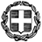   Μαρούσι,  29 - 6 - 2017     Δελτίο ΤύπουΑνακοίνωση βαθμολογίας Πανελλαδικών Εξετάσεων ΓΕΛ και ΕΠΑΛ 2017.Από το Υπουργείο Παιδείας, Έρευνας και Θρησκευμάτων ανακοινώνεται ότι οι βαθμολογίες των Πανελλαδικών Εξετάσεων ΓΕΛ και ΕΠΑΛ προγραμματίζεται να ανακοινωθούν την Παρασκευή 30-6-2017, περί τις 11:00 π.μ. σε όλα τα ΓΕΛ και ΕΠΑΛ της χώρας.Ταυτόχρονα, όλοι οι υποψήφιοι θα μπορούν να βρίσκουν τη βαθμολογία τους στην ιστοσελίδα  http://results.it.minedu.gov.gr πληκτρολογώντας τον 8-ψήφιο κωδικό τους και τους 4 αρχικούς χαρακτήρες από το επώνυμο, το όνομα, το πατρώνυμο και το μητρώνυμο του υποψηφίου σε κεφαλαίους ελληνικούς χαρακτήρες.Από την Πέμπτη 6-7-2017 και μετά, όλοι οι υποψήφιοι στην ηλεκτρονική διεύθυνση http://exams.it.minedu.gov.gr θα μπορούν να οριστικοποιήσουν το μηχανογραφικό τους δελτίο (επιλέγοντας ΟΡΙΣΤΙΚΟΠΟΙΗΣΗ) ως και την Παρασκευή 14-7-2017. Η προθεσμία είναι αποκλειστική και μετά την παρέλευσή της κανένας υποψήφιος δεν θα μπορεί να οριστικοποιήσει το μηχανογραφικό δελτίο.Επισημαίνεται ότι για τους υποψηφίους των ΓΕΛ και ΕΠΑΛ των Διευθύνσεων Λέσβου και Χίου που συμμετέχουν στις υπολειπόμενες εξετάσεις, δεν θα ανακοινωθούν οι βαθμοί την Παρασκευή, αλλά το συντομότερο δυνατόν. Τέλος, τη Δευτέρα 3-7-2017 προγραμματίζεται να ανακοινωθούν στατιστικά στοιχεία για τις φετινές βαθμολογικές επιδόσεις ΓΕΛ και ΕΠΑΛ.